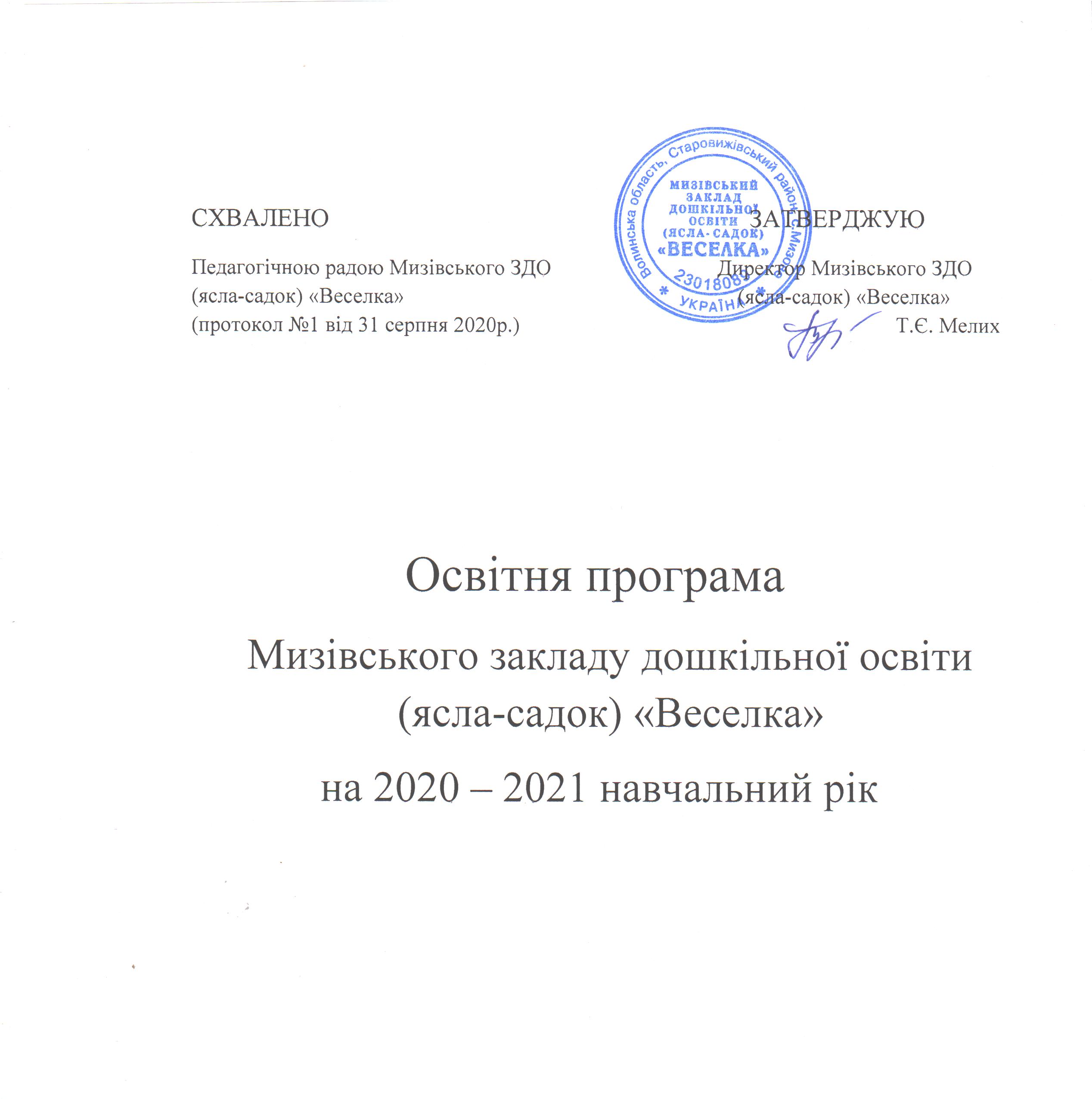 ВступДошкільна освіта - цілісний процес, спрямований на:забезпечення всебічного розвитку дитини дошкільного віку відповідно до її задатків, нахилів, здібностей, індивідуальних, психічних та фізичних особливостей, культурних потреб;формування у дитини дошкільного віку моральних норм, набуття нею життєвого  досвіду.Метою дошкільної освіти є забезпечення цілісного розвитку дитини, її фізичних, інтелектуальних і творчих здібностей шляхом виховання, навчання  та формування необхідних життєвих навичок.Освітня програма  закладу дошкільної  освіти (ясла-садка) «Веселка» розроблена на основі :Закону України «Про освіту», Закону України «Про дошкільну освіту», Базового компонента дошкільної освіти в УкраїніНаказу МОН  України № 446 від 20.04.2015р. «Гранично допустиме навчальне навантаження на дитину у ДНЗ різних типів та форм власності».Освітня програмя діяльності закладу дошкільної освіти  зорієнтована на цінності та інтереси дитини, урахування вікових можливостей, збереження дитячої субкультури, взаємозв’язок усіх сторін її життя.Зміст освітньої програми передбачає:формування основ соціальної адаптації та життєвої компетентності дитини;виховання елементів природо доцільного світогляду, розвиток позитивного емоційно-ціннісного ставлення до довкілля;утвердження емоційно-ціннісного ставлення до практичної та духовної діяльності людини;розвиток потреби в реалізації власних творчих здібностей.Реалізацію змісту освітньої програми здійснюють педагоги: вихователі, директор закладу.Розділ 1.  Нормативна база відповідно якої здійснюється освітня діяльність ЗДООсвітня діяльність ЗДО здійснюється відповідно до:Законів України «Про освіту», «Про дошкільну освіту», Указу Президента України від 13.10.2015 № 580/2015 «Про стратегію національно-патріотичного виховання дітей та молоді на 2016-2020 роки», Базового компоненту дошкільної освіти в Україні  затвердженого наказом МОН № 615 від 22.05. 2012р. (в редакції 2012р.),Концепції національно-патріотичного виховання дітей та молоді (затверджено наказом МОН України від 16.06.2015 № 641), Положення про дошкільний навчальний заклад (затверджено постановою Кабінету Міністрів України від 20.03.2003    № 305), Санітарного регламенту для дошкільних навчальних закладів (затверджено наказом Міністерства охорони здоров’я України від 24.03.2016    № 234), Гранично допустимого навантаження на дитину у дошкільних навчальних закладах різних типів та форм власності (затверджено наказом МОН України від 20.04.2015 № 446). Листів Міністерства освіти і науки::  «Організація роботи в дошкільних навчальних закладах у літній період» (від 16.03.2012 №1/9-198), «Про організацію фізкультурно-оздоровчої роботи в дошкільних навчальних закладах у літній період» (від 28.05.2012 №1/9-413), «Про розроблення програм для дошкільної освіти» (від 28.02.2013 №1/9-152), «Щодо вирішення окремих питань діяльності керівників гуртків дошкільних навчальних закладів» (18.09.2014 №1/9-473), «Щодо організації роботи з музичного виховання дітей у дошкільних навчальних закладах» (від 02.09.2016 №1/9-454), «Організація фізкультурно-оздоровчої роботи в дошкільних навчальних закладах» (від 02.09.2016 №1/9-456), «Про організацію національно-патріотичного виховання у дошкільних навчальних закладах» (від 25.07.2016 №1/9-396), «Щодо організації взаємодії закладів дошкільної освіти з батьками вихованців» (від 11.10.2017 №1/9-546), «Щодо забезпечення наступності дошкільної та початкової освіти» (від 19.04.2018 №1/9-249), «Щодо організації діяльності закладів освіти  у 2020/2021 навчальному році» (від 30.07.2020 № 1/9-411),«Про переліки навчальної літератури, рекомендованої Міністерством освіти і науки України для використання у закладах освіти у 2020/2021 навчальному році» (( від 22.07.2020 № 1/9-394)), «Щодо організації діяльності інклюзивних груп у дошкільних навчальних закладах»  ( від12.10.2015 №1/9-487), «Щодо організації інклюзивного навчання у закладах освіти у 2019/2020 н. р» (від 26.06.2019 № 1/9-409), «Щодо організації роботи та дотримання вимог з питань охорони праці та безпеки життєдіяльності у закладах дошкільної освіти» (від 14.02.2019 №1/11-1491), «Про підготовку закладів освіти до нового навчального року та опалювального сезону в умовах адаптивного карантину» (від 29.07.2020 №1/9-406) «Щодо необхідності створення безпечних умов для організованого початку 2020/2021 навчального року», від 04.08.2020 № 1/9-419Тимчасових рекомендацій щодо організації протиепідемічних  заходів у закладах дошкільної освіти в період карантину в зв’язку поширенням коронавірусної хвороби ( COVID-19), затверджених постановами Головного державного санітарного лікаря України від 21.05.2020 № 25 та  №50 від 22.08.2020»  ;власного Статуту та інших нормативно-правових документів в сфері освіти.Розділ 2. Учасники освітньо-виховного процесу, їх права та обов’язкиУчасниками оствітнього процессу закладу дошкільної освіти  є:— діти дошкільного віку, вихованці;— директор (завідувач);— вихователі;— помічники вихователів;— батьки або особи, які їх замінюють;— представники підприємств, установ, які беруть участь у освітньо-виховній роботі;— фізичні особи, які надають освітні послуги у сфері дошкільної освіти за наявності ліцензії.Формою морального заохочення учасників освітнього процесу є:— подяки, грамоти, преміювання;— знак «Відмінник освіти України», державні нагороди. Педагогічні працівники закладу дошкільної освіти повинні бути особами з високими моральними якостями, які мають відповідну вищу педагогічну освіту, а також фізичний і психічний стан, яких дозволяє виконувати професійні обов’язки.Педагогічні працівники приймаються на роботу директором (завідувачем) закладу дошкільної освіти, можливий прийом працівників на роботу за контрактом та на умові строкового договору.Педагогічні працівники мають право:— на вільний вибір, розробку та застосування методик виховання і навчання дітей за погодженням з педагогічною радою закладу дошкільної освіти;— підвищення кваліфікації у вищих навчальних закладах шляхом курсової перепідготовки не рідше одного разу на п’ять років;— вимагати від директора закладу створення умов для здійснення освітнього процесу;— на захист професійної честі, гідності;— одержувати компенсацію при втраті роботи у зв’язку зі змінами в організації виробництва і праці, встановлені законодавством України.Педагогічні працівники зобов’язані:— виконувати вимоги освітньої програми, дотримуючись принципу академічної доброчесності та досягти результатів розвитку, передбачених стандартом освіти – Базовим компонентом дошкільної освіти України.;дотримуватись Статуту закладу дошкільної освіти, посадової (робочої) інструкції, правил внутрішнього трудового розпорядку, умов трудової угоди  чи контракту;— співпрацювати із сім’ями вихованців закладу дошкільної освіти  з питань навчання і виховання дітей;— сприяти задоволенню запитів батьків на додаткові послуги;— постійно підвищувати професійний рівень, педагогічну майстерність, загальний культурний рівень;— не рідше одного разу на п’ять років проходити курси  підвищення кваліфікації відповідно до Типового положення про атестацію педагогічних працівників;— проходити чергову атестацію один раз на п’ять років відповідно до Типового положення про атестацію педагогічних працівників;— за результатами атестації педагогічних працівників закладу дошкільної освіти визначається відповідність педагогічного працівника займаній посаді, присвоюється (приймається рішення про відповідність раніше присвоєній кваліфікаційній категорії) кваліфікаційна категорія, може бути присвоєне (приймається рішення про відповідність раніше присвоєному педагогічному званню) педагогічне звання вихователям – «Вихователь-методист», а вихователям-методистам – «Старший вихователь»;— забезпечувати умови для реалізації засвоєння вихованцями рівня знань, умінь і навичок згідно Базового компоненту дошкільної освіти;  сприяти розвитку здібностей дітей;— дотримуватись педагогічної етики, моралі, поважати гідність дитини;— відволікання працівників від професійних обов’язків не допускається, за винятком випадків передбачених чинним законодавством.Працівники несуть відповідальність за життя, фізичне і психічне здоров’я кожної дитини згідно з чинним законодавством.Педагогічне навантаження педагогічного працівника закладу дошкільної освіти  становить:— вихователя – 30 годин;— вихователя групи компенсуючого типу – 25 годин;— вихователя-методиста – 36 годин;— керівника музичного – 24 години;— інструктора з фізкультури – 30 годин;— практичного психолога – 40 годин;У межах штатного розпису можуть бути введені інші посади спеціалістів.Статтею 55-ю Закону України «Про освіту» визначено права та обов’язки батьків здобувачів освіти. Ця стаття починається із того, що виховання в сім’ї є першоосновою розвитку дитини як особистості. Батьки мають рівні права та обов’язки щодо освіти і розвитку дитини. Далі безпосередньо йдеться про батьків здобувачів освіти.Батьки мають право:- захищати відповідно до законодавства права та законні інтереси здобувачів освіти;- звертатися до закладів освіти, органів управління освітою з питань освіти;- обирати заклад освіти, освітню програму, вид і форму здобуття дітьми відповідної освіти;- брати участь у громадському самоврядуванні закладу освіти, зокрема обирати і бути обраними до органів громадського самоврядування закладу освіти.Окремо варто звернути на такі права батьків:- завчасно отримувати інформацію про всі заплановані у закладі освіти та позапланові педагогічні, психологічні, медичні, соціологічні заходи, дослідження, обстеження, педагогічні експерименти та надавати згоду на участь у них дитини;- брати участь у розробленні індивідуальної програми розвитку дитини та/або індивідуального навчального плану;- отримувати інформацію про діяльність закладу освіти, результати навчання своїх дітей (дітей, законними представниками яких вони є) і результати оцінювання якості освіти у закладі освіти та його освітньої діяльності.При цьому батьки здобувачів освіти зобов’язані:- виховувати у дітей повагу до гідності, прав, свобод і законних інтересів людини, законів та етичних норм, відповідальне ставлення до здоров’я свого й оточуючих, довкілля;- сприяти виконанню дитиною освітньої програми та досягненню дитиною передбачених нею результатів навчання;- поважати гідність, права, свободи і законні інтереси дитини та інших учасників освітнього процесу;- дбати про фізичне і психічне здоров’я дитини, сприяти розвитку її здібностей, формувати навички здорового способу життя.Батьки зобов’язані:- настановленням і особистим прикладом утверджувати повагу до суспільної моралі та суспільних цінностей, зокрема правди, справедливості, патріотизму, гуманізму, толерантності, працелюбства;- формувати у дітей усвідомлення необхідності додержуватися Конституції та законів України, захищати суверенітет і територіальну цілісність України;- виховувати у дитини повагу до державної мови та державних символів України, національних, історичних, культурних цінностей, дбайливе ставлення до історико-культурного надбання держави;- дотримуватися установчих документів, правил внутрішнього розпорядку закладу освіти, а також умов договору про надання освітніх послуг (за наявності).У ч.4 ст.55 Закону вказано, що держава надає батькам здобувачів освіти допомогу у виконанні ними своїх обов’язків, захищає права сім’ї. При цьому органи державної влади та місцевого самоврядування мають поважати право батьків виховувати своїх дітей відповідно до власних релігійних і філософських переконань, а суб’єкти освітньої діяльності мають враховувати відповідні переконання під час організації та реалізації освітнього процесу, що не повинно порушувати права, свободи та законні інтереси інших учасників освітнього процесу.Закон України «Про дошкільну освіту»Стаття 36.Права та обов'язки батьків або осіб, які їх замінюють1. Батьки або особи, які їх замінюють, мають право:- вибирати дошкільний навчальний заклад та форму здобуття дитиною дошкільної освіти;- обирати і бути обраними до органів громадського самоврядування дошкільного навчального закладу;- звертатися до відповідних органів управління освітою з питань розвитку, виховання і навчання своїх дітей;- захищати законні інтереси своїх дітей у відповідних державних органах і суді.2. Батьки або особи, які їх замінюють, зобов'язані:- виховувати у дітей любов до України, повагу до національних, історичних, культурних цінностей Українського народу, дбайливе ставлення до довкілля;- забезпечувати умови для здобуття дітьми старшого дошкільного віку дошкільної освіти за будь-якою формою;- постійно дбати про фізичне здоров'я, психічний стан дітей, створювати належні умови для розвитку їх природних задатків, нахилів та здібностей;- поважати гідність дитини;- виховувати у дитини працелюбність, шанобливе ставлення до старших за віком, державної мови, регіональних мов або мов меншин і рідної мови, до народних традицій і звичаїв.Розділ 3. Проблема та завдання, над якими  працюватиме заклад дошкільної освіти  (ясла-садок) «Веселка» у 2020-2021н.р.Заклад дошкільної освіти  (ясла-садок) «Веселка» загального типу здійснює освітньо-виховний процес за такими пріоритетними напрямами: поглиблено-інтелектуальний розвиток та фізкультурно-оздоровчий розвиток дошкільників.Основні завдання , над якими буде працювати ЗДО «Веселка» в 2020 – 2021 навчальному році : Вплив сучасних педагогічних та інформаційно-комунікаційних технологій на підвищення якості освітнього процесу у закладі дошкільної освіти Безпека життєдіяльності, охорона життя і збереження здоров’я дітей дошкільного вікуГоловним завданням діяльності методичної служби у 2020-2021навчальному році є:Вдосконалення педагогічної майстерності та сприяння особистісному професійному зростанню педагогів.використання та впровадження інтерактивних форм методичної роботи;впровадження освітніх технологій, нових форм діяльності закладу дошкільної освіти в умовах модернізації дошкільної освіти;використання інформаційно-комп'ютерних технологій в практиці роботи ЗДО.Методична тема: Освіта для сталого розвитку з дітьми дошкільного вікуШляхи реалізації завдань:Використання інноваційних технологій;Взаємодія з батьками;Особистісно-орієнтований підхід до кожного вихованця;Блочно-тематичне планування освітнього процесу;Забезпечення наступності дошкільної та початкової ланок освітиЗдійснення  моніторингу якості надання освітніх послуг.На літній період 2021рокуМета: Оздоровлення дитячого організму та забезпечення позитивного емоційного стану дітей в літній період зусиллями працівників ЗДО і батьків вихованцівЗавдання:Охопити системним оздоровленням дітей закладу дошкільної освіти шляхом використання різноманітних засобів та форм загартування.Продовжувати здійснювати комунікативний розвиток дітей засобами ігрової діяльності.Продовжувати організовувати самостійну художню діяльность дітей як засіб розвитку творчих здібностей.Шляхи реалізації завдань:оптимізація рухового режиму,розширення та поповнення розвивального середовища ЗДО відповідно до вимог безпеки,використання ігор з піском та водою,самостійна ігрова та художня діяльність дітей, просвіта батьків з питань оздоровлення і розвитку дітей.Розділ 4. Умови забезпечення якості дошкільної освіти в ЗДО1. Матеріально-технічне забезпечення закладу Фінансово-господарська діяльність ЗДО «Веселка» здійснюється у відповідності до  кошторису. Заклад є неприбутковою організацією.Джерелами фінансування ЗДО  є:–   кошти  засновника;– кошти  відповідних бюджетів, що надходять у розмірі,   передбаченому нормативами фінансування закладів дошкільної освіти та загальноосвітніх навчальних закладів;–   кошти батьків або осіб, які їх замінюють;–   благодійна допомога у вигляді товарів, робіт, послуг,–  інші надходження,  не заборонені чинним законодавством України.Матеріально-технічна база закладу  включає будівлі, споруди, землю, комунікації, обладнання, інші матеріальні цінності.Майно ЗДО   складають основні фонди  (приміщення, обладнання тощо) та інші цінності, вартість яких відображається в самостійному балансі закладу. Майно  належить  закладу  на правах оперативного управління  відповідно до чинного законодавства, рішення про заснування і Статуту закладу.Згідно рішення Мизівської сільської ради  від 24.01.2011 року  № 6/5  закладу передано в оперативне  управління присадибну ділянку площею 0,6277 га для обслуговування приміщення ЗДО, господарських будівель і споруд де розміщуються спортивний та ігрові майданчики, зони відпочинку, господарські будівлі тощо.Фінансування, матеріально-технічне забезпечення, надання необхідних будівель з обладнанням і матеріалами, будівництво і ремонт приміщень, їх господарське обслуговування забезпечує засновник закладу – Старовижівська селищна  рада.       На 01.01.2020  ЗДО має в наявності  1 ноутбук.- 2012, року випуску),   підключений до мережі Інтернет через проводовий зв`язок.В наявності  є 1 мультимедіапроектор (2012 р.в.), 1 принтер, ксерокс.Благодійна та спонсорська допомога ЗДО  надається  у вигляді товарів, робіт і послуг. Подаровані закладу товарно-матеріальні цінності своєчасно оприбутковуються комісією по оприбуткуванню дарунків та ставляться на бухгалтерський облік.2. Укомплектованість закладу дошкільної освіти «Веселка»педагогічними кадрами. Укомплектованість педагогічними кадрами:Графічний аналіз кваліфікації, освіти, віку педагогів закладу дошкільної освіти (ясла-садок) «Веселка»Освітній рівень педагогічних працівників:За перспективним планом курсової перепідготовки у 2020-2021 н.р. проходитимуть курсову перепідготовку наступні  працівникиЗа перспективним планом атестації педагогічних працівників у 2020-2021 н.р. проходитимуть атестацію  наступні  працівники3. Формування дитячого контингенту. Комплектування груп дітьми, відрахування з закладу дошкільної освіти, переведення їх з однієї вікової групи до іншої, збереження місця в закладі здійснювалося відповідно до Положення про дошкільний навчальний заклад, затвердженого постановою Кабінету Міністрів України від 12.03.2003 №305 та власного Статуту.Прийом дітей до закладу здійснюється директором протягом календарного року на підставі заяви батьків або осіб, які їх замінюють, медичної довідки про стан здоров’я дитини, висновком лікаря, що дитина може відвідувати заклад дошкільної освіти (допуск), довідка педіатра про епідеміологічне оточення щеплення, свідоцтво про народження дитини.Групи в закладі дошкільної освіти «Веселка» комплектуються за віковими (різновіковими ознаками та з врахуванням запитів батьків).Аналіз формування дитячого контингенту простежується в табелі щоденного відвідування дітьми закладу дошкільної освіти, в журналі прибуття (вибуття) дітей закладу дошкільної освіти.В закладі функціонує  2 різновікових групи:Розділ 5. Планування освітньої діяльності у ЗДО «Веселка» в 2020-2021 навчальному році1. Форма планування роботи з дітьмиПри організації роботи ЗДО керується планом роботи закладу на 2020/2021 навчальний рік, який розглядається і схвалюється педагогічною радою, затверджується керівником закладу.Форма планування освітньої діяльності - за освітніми лініями (Базовий компонент дошкільної освіти України). Вихователі планують роботу з дітьми за перспективно- календарним  планом. Кожна група планує роботу з дітьми враховуючи їх вікові особливості та завдання програми «Українське дошкілля». Перспективний план розробляється на 1 місяць наперед у вигляді таблиці, де зазначається тема занять відповідно до сітки занять.В календарних планах роботи відображають :- комплекси вправ ранкової гімнастики та гімнастики після денного сну з 01 по 15 та з 16 по 30 (31)число;- робота з батьками на місяць;Календарні плани складаються вихователями щоденно.Форма написання планів затверджується педагогічною радою. Вихователі складають перспективні плани свят та розваг на рік, які затверджуються директором закладу.Перспективні плани роботи з дітьми погоджуються директором щомісяця.2. Навчальне навантаження та форми організації освітнього процесуНавчальний рік у закладі починається 1 вересня і закінчується 31 травня наступного року, літній оздоровчий період – з 1 червня по 31 серпня. Загальна тривалість канікул, під час яких заняття з вихованцями не проводяться, складає 120 днів:літні – 92 календарних днів з 1 червня по 31 серпня,осінні – 7 календарних днів з 26 жовтня по 01 листопада,зимові – 14 календарних дні з 28 грудня  по 10 січня,весняні – 7 календарних днів з 20 березня по 27 березня.У період канікул з дітьми проводиться фізкультурно-оздоровча і художньо-продуктивна діяльність.У  закладі дшкільної освіти встановлено 5-денний навчальний тиждень. Заклад працює з 9.00 до 18.00. Організоване навчання проводиться у формі занять, починаючи з 3-го року життя. Протягом дня рівномірно розподіляються всі види активності залежно від бажань та інтересу дітей.У освітньому процесі використовуються такі форми організації діяльності дітей: інтегровані, комплексні, індивідуальні, індивідуально-групові, групові заняття, а також міні-заняття упродовж дня, гурток за інтересами:Розподіл занять на тиждень в організованих видах діяльності укладається за змістовними освітніми лініями відповідно до наказу Міністерства освіти і науки України  20.04.2015 №446 «Про затвердження гранично допустимого навантаження на дитину у дошкільних навчальних закладах різних типів та форми власності». Кількість занять інваріантної складової повністю відповідає вимогам наказу. Реалізація програми передбачає врахування принципу інтеграції освітніх ліній у відповідності з віковими можливостями і особливостями вихованців.Граничне  навантаженняТривалість одного заняття: Для дітей віком від 1 до 3 років проводяться заняття тривалістю до 10 хвилин. 
у ІІ молодшій групі - не більше 15 хвилин; 
у середній - 20 хвилин; 
у старшій - 25 хвилин. Тривалість перерв  між  заняттями  становить не  менше  10  хв. Набуття різних видів компетенцій дитиною дошкільного віку відбувається в різних видах діяльності (ігровій ― провідній для дітей дошкільного віку; руховій; природничій; предметній; образотворчій, музичній, театралізованій, літературній; сенсорно-пізнавальній і математичній; мовленнєвій та інших) і вимагає практичного засвоєння дитиною системи елементарних (доступних) знань про себе та довкілля, моральних цінностей, уміння доречно застосовувати набуту інформацію. Згідно з цим нормативним документом було складено перелік форм роботи з дітьми, що не виходить за визначені ним межі навчального навантаження.Розклад занять на 2020– 2021навчальний рікСхвалено:                                                                                                  Затверджуюна засіданні педагогічної ради                                                             Директор Мизівського            ЗДО (ясла-садок) «Веселка»                                                                                                                                                                                                                                                                                                                 Протокол №4 від 31.08.2020р                                                                ________ Тетяна Мелих                                                                                                                                                                         „31”    серпня        2020р.Режим дня(дошкільні групи)на 2020 – 2021 навчальний рікРежим дня  (літо)(дошкільні групи)на 2020 – 2021навчальний рік3. Програмно-методичне забезпечення освітньої програми У освітньому процесі закладу реалізується зміст інваріантної та варіативної складової Базового компоненту дошкільної освіти за комплексними та парціальними програмами.Зміст інваріантної складової забезпечується через чинну Програму розвитку дитини дошкільного віку «Українське дошкілля» Білан О.І., Мета програми розвитку дитини - реалізація комплексу розвивальних, виховних, навчальних функцій та змістовних напрямів організації життєдіяльності в межах вікової компетентності дітей від 2 до 6(7) років із поступовим ускладненням змістовної наповнюваності на кожному віковому етапі.Завдання програми - сформованість мінімально достатнього та необхідного рівня освітніх компетенцій дитини перших 6(7) років життя, що забезпечує її повноцінний психофізичний та особистісний розвиток і психологічну готовність до навчання у школі. Визначені Базовим компонентом дошкільної освіти вимоги до обсягу необхідної інформації, життєво важливих умінь і навичок, системи ціннісних ставлень до світу та самої себе відображені у програмі є обов’язковими для виконання всіма учасниками освітнього процесуСтруктура програми -визначення освітніх ліній відповідно до Базового компонента дошкільної освіти, визначення загального обсягу навантаження на кожний вік дитини: ранній вік (третій рік життя), молодший вік (четвертий рік життя), середній вік (п’ятий рік життя), старший дошкільний вік (шостий рік життя). Кожна освітня лінія програми завершується показниками компетентності.Інваріантна складова4. Організація роботи з батьками.              Спільна діяльність педагогічного колективу закладу дошкільної освіти та батьківської громадськості є одним з напрямків діяльності закладу дошкільної освіти.               Основними завданнями закладу дошкільної освіти «Веселка» є:Надання фахової допомоги батькам у питаннях виховання та навчання дітей, залучення батьків до активної співпраці;Формування усвідомленого батьківства в родинах, позитивних установок у спілкуванні з дитиною.Розділ 6. Особливості організації освітнього процесуДодаткове спрямування навчального процесу в групах спрямуванняКожен  з вихователів поглиблено працює над окремою темою. Відповідно у кожній групі дітей дошкільного віку є додаткове поглиблене  спрямування навчального процесу.:Теми, над якими поглиблено працюють вихователіу 2020-2021 навчальному році2. Використання інноваційних методик та технологій.Організація інноваційної  діяльності  в закладі дошкільної освіти здійснюється на оптимальному рівні, забезпечуючи активний інноваційний та творчий розвиток педагогів.             В 2020-2021 навчальному році педагоги впроваджуватимуть такі інноваційні технології:Розпочнеться робота по апробації технології «Розвиваючі ігри Воскобовича», зокрема «Квадрат Воскобовича »Розділ 7. Моніторинг якості освітиМета моніторингу– виявлення ступеня відповідності результатів діяльності закладу дошкільної освіти стандартам і вимогам дошкільної освіти.Завдання моніторингу:- безперервно спостерігати за динамікою розвитку ЗДО, своєчасно виявляти зміни і ті фактори, які викликають ці зміни;- здійснювати тактичне і стратегічне прогнозування розвитку найважливіших процесів у закладі дошкільної освіти;- підвищувати мотивацію співробітників в галузі забезпечення якості освітніх послуг;- залучати батьківську громадськість в процес поліпшення якості освіти ЗДО.Розділ 8.Портрет випускника1. Показники  компетентностіПсихофізіологічний розвиток:•   має зрілі мозкові структури та функції; •   характерною є відносна стабільність та рухливість нервової системи; •   проявляє достатню рухову активність; •   проявляє умілість рук, практичну вправність; •   здорова, не має хронічних хвороб; •   володіє основними гігієнічними навичками; •   знає свою статеву належність, усвідомлює її незмінність, розуміє, чим відрізняється від представників протилежної статі; •   володіє основами безпеки життєдіяльності; •   працездатна, втомлюється лише після чималого навантаження; •   користується як провідною правою/лівою рукою; •   не заїкається і не має інших невротичних проявів. Інтелектуальний розвиток:•      володіє елементарною системою знань про основні предмети і явища навколишнього світу та саму себе, а також деякими простими поняттями; •      уміє концентрувати увагу, виконує вимогу за інструкцією дорослого; •      диференційовано сприймає різноманітну інформацію (візуальну, аудіальну, тактильну); •      здійснює елементарні операції аналізу, синтезу, порівняння, узагальнення, класифікації; •      усвідомлює основні зв’язки між явищами; •      має розвинене логічне запам’ятовування - добре запам’ятовує і відтворює; •      встановлює логічну послідовність подій; •      відтворює зразок на вимогу; •      робить припущення, висуває гіпотези, виявляє елементи креативності; •      розрізняє звуки мовлення, співвідносить їх з буквами, синтезує звуки у слова; знаходить потрібні слова для вираження думки, використовує складні речення; •      диференціює числа, додає і віднімає у межах 10, визначає найпростіші зміни цифрових рядів; •      розрізняє реальне і уявне, зовнішнє і внутрішнє; •      знайома з деякими основами початкових наукових знань. Мотиваційний розвиток:•      хоче йти до школи; •      вирізняється високою допитливістю — розвинена пізнавальна мотивація; •      може поступитися «хочу» заради «необхідно», відмовитися від бажаного на користь соціально важливого; •      має сформовану мотивацію досягнення, прагне досягти успіху; •      свідомо й відповідально ставиться до майбутнього шкільного життя; •      зацікавлено ставиться до спілкування з новими дорослими та однолітками; •      у соціально прийнятний спосіб самореалізовується, самостверджується; •      має сформовану первинну систему матеріальних і духовних потреб. Емоційний розвиток:•   переживає глибоко, виражає почуття щиро, яскраво; •   сприйнятлива, диференціює емоційно-смисловий характер зовнішніх впливів, чутлива до нього; •   знає основні емоції, особливості їх вираження мімікою, жестами, діями, тональністю голосу; •   адекватно виражає свої ставлення, настрій, стан; •   утримується від імпульсивних реакцій, негативних емоцій; •   чутлива до значущих людей, виявляє чуйність, намагається бути суголосною стану та настрою інших; •   оптимістично ставиться до проблем і складностей, має сформоване почуття гумору; •   володіє елементарною емоційною культурою, самовиражається у соціально прийнятний спосіб. Розвиток вольової сфери:•   свідомо приймає та утримує мету, діє цілеспрямовано; •   концентрує увагу на завданні, певний час не відволікається; •   мобілізує себе на виконання завдання; •   розраховує на власні сили, розмірковує і поводиться самостійно; •   звертається по допомогу лише в разі об’єктивної необхідності; •   конструктивно розв’язує проблеми, долає труднощі; •   доводить розпочате до кінця; •   може відстояти власну точку зору; •   визнає свої помилки; •   дотримується своїх обіцянок. Соціальний розвиток:•   приймає соціальний статус школяра, усвідомлює його важливість; •   відкрита контактам, комунікабельна; •   прихильно, доброзичливо ставиться до рідних, знайомих, товаришів; •   уміє налагоджувати взаємодію, працювати в команді; •   узгоджує індивідуальні інтереси з груповими; •   реалізує основні моральні принципи, прагне дотримуватися в поведінці та діяльності соціальних норм і правил; •   намагається уникати конфліктів, мирно розв’язує спірні питання, може дійти згоди, домовитися; •   орієнтується у поведінці на вимогу дорослого та на совість як внутрішню етичну інстанцію; •   усвідомлює межі схвалюваної і соціально неприйнятної поведінки; •   володіє більш-менш адекватною самооцінкою; •   поважає себе та інших. 2. Наступність ДНЗ та ЗЗСОВипускники ДНЗ №11 в подальшому мають змогу за місцем проживання навчатися в закладі загальної середньої освіти № 5 Між ЗЗСО№5 та ДНЗ №11 укладено угоду про співпрацю та складено план наступності на навчальний рік, які схвалено педагогічною радою закладу. Директор ДНЗ №11 затвердила план, директор  закладу загальної середньої освіти№5 погодив йогоПланом наступності передбачено зміст роботи на навчальний рік за такими напрямками роботи як:1.      Робота з кадрами (спільні заходи, консультування, робота веб-сайту тощо)2.      Робота з батьками (конкурси, виставки, спільні батьківські збори, засідання батьківського активу, дні відкритих дверей, зустрічей з цікавими людьми, народними умільцями, концерти, свята, фестивалі, пам’ятки-поради, консультації,  робота веб-сайту тощо)3.      Робота з дітьми (екскурсії, читання художньої літератури про школу; бесіди з дошкільниками про навчання в школі; надання інформації про життя дітей-школярів через спостереження за їх діяльністю, бесіди, міні-заняття тощо)4.      Робота психолога (проведення моніторингу рівня сформованості життєвої компетентності згідно з вимогами освітніх ліній Базового компонента дошкільної освіти України дітей старшого дошкільного віку, психолого-педагогічного консиліуму в групах дітей старшого дошкільного віку з питання готовності дітей до навчання в школі, моніторингу успішності випускників ДНЗ тощо) Розділ 9. Очікувані результати  реалізації Освітньої програмиПрогнозований результат Освітньої програмиПрипускається що:Для вихованців і батьків:- кожному вихованцю будуть створені умови для повноцінного особистісного росту;- міцний стан здоров’я дітей буде сприяти підвищенню якості їх освіти; - забезпечення індивідуального педагогічного та психологічного супроводу для кожної дитини;- кожна сім’я отримає консультативну допомогу у вихованні і розвитку дітей, право участі в житті закладу, можливість вибору додаткових освітніх послуг;- якість сформованості ключових компетенцій буде сприяти успішному навчанню дитини в школі;- система додаткової освіти доступна і якісна.Для педагогів:- кожному педагогу буде надана можливість для підвищення професійної майстерності;- кваліфікація педагогів дозволить забезпечити сформованість ключових компетенцій дошкільника;- буде подальший розвиток умов для успішного освоєння педагогічних технологій;- підтримка інноваційної діяльності.Виконання Освітньої програми дасть змогу:- удосконалити організацію освітнього процесу в закладі з метою забезпечення ефективної реалізації завдань державного стандарту;- забезпечити формування у дітей дошкільного віку мотивації до навчальної діяльності та саморозвитку;- створити умови для якісного соціально-емоційного розвитку дитини старшого дошкільного віку як запоруки успішної самореалізації на наступному етапі життя в початковій ланці школи;- забезпечити компетентнісний підхід до освітнього процесу;- розширити спектр додаткових освітніх послуг;- забезпечити збереження психічного здоров`я дітей раннього та передшкільного віку;- задовольнити освітньо-культурні потреби здобувачів освіти;- удосконалити систему підвищення професійної майстерності педагогів, надаючи пріоритет самоосвіті;- упровадження в освітню практику сучасних інформаційних і комунікаційних технологій;- упровадження ефективних технологій співпраці з батьками в практиці психолого-педагогічного партнерства;- використання сучасних освітніх технологій у роботі з дітьми.Зміст 21Вступ.  32Розділ 1. Нормативна база відповідно якої здійснюється освітня діяльність ЗДО43Розділ 2. Учасники освітньо-виховного процесу, їх права та обов’язки54Розділ 3. Проблема та завдання, над якими  працюватиме заклад дошкільної освіти (ясла-садок) «Веселка» у 2020-2021н.р.95Розділ 4. Умови забезпечення якості  дошкільної освіти в ЗДО101. Матеріально-технічне забезпечення закладу 2. Укомплектованість закладу дошкільної освіти педагогічними кадрами3. Формування дитячого контингенту6Розділ 5. Планування освітньої діяльності ЗДО у 2020-2021 навчальному році141. Форма планування роботи з дітьми2.Навчальне навантаження та форми організації освітнього процесу3. Програмно-методичне забезпечення освітньої програми. 4.Організація роботи з батьками  7Розділ 6. Особливості організації освітнього процесу 271.Додаткове  спрямування навчального процесу в групах 2.Використання інноваційних методик та технологій8Розділ 7. Моніторинг якості наданих освітніх послуг309Розділ 8. Портрет випускника311.Показники компетентності2. Наступність ЗДО та ЗЗСО10Розділ 9. Очікувані результати реалізації освітньої програми33Навчальні рокиПосадаЗа штатним розписомПрацюєВідсотки2020-2021Директор11100%2020-2021Вихователь3.52100%2020-20212020-20212020-20212020-2021Рівень кваліфікаціїРівень кваліфікаціїРівень кваліфікаціїРівень кваліфікаціїРівень кваліфікаціїРівень кваліфікаціїРівень освітиРівень освітиРівень освітиСтаж педдіяльності (роки)Стаж педдіяльності (роки)Стаж педдіяльності (роки)Стаж педдіяльності (роки)Вік (роки)Вік (роки)Вік (роки)Вік (роки)Вища категоріяI категоріяII категорія СпеціалістПедагогічне звання «вихователь-методист»Педагогічне звання «старший вихователь»Вища спеціальнаВища не фахівецьСередня спеціальна20 і більше1510До 5 років5540-5530-4020-302--1--2-13---12--Навчальний рікВсього педагогічних працівниківI-II рівні акредитаціїIII-Vрівні акредитації2020-20213-100%12№ п/п Прізвище, ім’я,                                       по-батькові Посада Категорія  1Мажула Марія Леонідівнавиховательспеціаліст2№ з/пПрізвище, ім’я, по батькові педпрацівникаПосада, на якій атестуєтьсяСтаж педагогічної діяльності на посаді123№ з/пВік дітейВікова групаСписковий склад1з  2-х років до 4-х роківМолодша «Ромашка»152з 4-х років до 6 (7) роківСтарша «Горобинка»13всього28ЗаняттяІІ  молодша(з 3р.до 4р.)Середня(з 4р.до 5р.)Старша(з 5р.до6р.)Всього111112Освітня лініяЗаняттяОсобистість дитиниЗдоров'я та фізичний розвиток Дитина в соціуміОзнайомлення з соціумомДитина у природному довкілліОзнайомленняз природним довкіллямДитина у світі культури Малювання, ліплення, аплікація Музична діяльністьДитина в сенсорно-пізнавальному просторіСенсорний розвиток (ранній вік); Логіко-математичний розвитокМовлення дитини Мовленнєвий розвитокГрамота Художньо-мовленнєва діяльністьХудожня література Вік дітейОрієнтовні види діяльності за освітніми лініямиКількість занять на тижденьГрупи молодшого дошкільного віку  (від 3 до 4 років)Здоров'я та фізичний розвиток 2Групи молодшого дошкільного віку  (від 3 до 4 років)Ознайомлення з соціумом2Групи молодшого дошкільного віку  (від 3 до 4 років)Ознайомлення з природним довкіллям1Групи молодшого дошкільного віку  (від 3 до 4 років)Малювання, Ліплення, аплікація Музична діяльність112Групи молодшого дошкільного віку  (від 3 до 4 років)Логіко-математичний розвиток1Групи молодшого дошкільного віку  (від 3 до 4 років)Мовленнєвий розвитокХудожня література 21Група середнього дошкільного віку  (від 4 до 5 років)Здоров'я та фізичний розвиток 2Група середнього дошкільного віку  (від 4 до 5 років)Ознайомлення із соціумом2Група середнього дошкільного віку  (від 4 до 5 років)Ознайомлення з природним довкіллям1Група середнього дошкільного віку  (від 4 до 5 років)Малювання, Ліплення, аплікація Музична діяльність112Група середнього дошкільного віку  (від 4 до 5 років)Логіко-математичний розвиток1Група середнього дошкільного віку  (від 4 до 5 років)Мовленнєвий розвитокХудожня література 11Групи старшого дошкільного віку (від 5 до 6 (7) років)Здоров'я та фізичний розвиток 2Групи старшого дошкільного віку (від 5 до 6 (7) років)Ознайомлення із соціумом2Групи старшого дошкільного віку (від 5 до 6 (7) років)Ознайомлення з природним довкіллям2Групи старшого дошкільного віку (від 5 до 6 (7) років)Малювання, Ліплення, аплікація Музичне112Групи старшого дошкільного віку (від 5 до 6 (7) років)Логіко-математичний розвиток2Групи старшого дошкільного віку (від 5 до 6 (7) років)Мовленнєвий розвитокГрамота Художня література 211ПонеділокВівторокСередаЧетверП’ятницяЗаходи Заходи  молодшіСтарші Прийом дітей, огляд, , температурний скринінг, ігри, спілкування9.00 – 10.009.00 – 9.30Ранкова гімнастика 9.30 – 9.409.30 – 9.40Сніданок9.40 – 10.109.40 – 10.00Ігри , підготовка до занять10.10 – 10.3010.00 – 10.20Заняття (групові та індивідуальні)10.30 - 11.1010.20 – 11.55Підготовка до прогулянки, прогулянка, самостійна діяльність дітей за інтересами, індивідуальна робота 11.10 – 12.5011.55 – 13.20Температурний скринінг12.50-13.0013.00-13.10Підготовка до обіду, обід13.00 – 13.3013.30 – 14.00гігієнічні водні процедури, 13.30 – 13.4014.00 - 14.10 Підготовка до денного сну, сон13.40 – 16.0014.10 – 16.10Поступовий підйом, гімнастика після сну, повітряні, водні за гартувальні процедури16.00 – 16.2016.10 – 16.30Температурний скринінг16.20-16.3016.30-16.40Ігри , спілкування, індивідуальні заняття, розваги 16.30 – 16.4516.40 – 17.00Вечеря 16.45 – 17.1017.00 – 17.20Прогулянка 17.10 – 17.5017.20– 17.50Повернення додомуТемпературний скринінгдо 18.00до 18.00РЕЖИМНІ МОМЕНТИРЕЖИМНІ МОМЕНТИ Молодший дошк. вікСтарший дошк. вікРанкова зустріч дітей, температурний скринінгігри, ранкова гімнастика (на вулиці)09.00-09.1009.00-09.20Гігієнічні процедури, підготовка до сніданку09.10-9.2009.20-09.30Підготовка до сніданку, сніданок09.20-10.0009.30-09.50Ігри, підготовка до прогулянки10.00-10.2010.00-10.15Прогулянка,освітно-пізнавальна діяльність10.20-12.2010.15-12.50 Повернення з прогулянки, температурний скринінг підготовка до обіду, за гартувальні процедури12.20-12.5012.50-13.10Обід, підготовка до сну12.50-13.3013.10-13.40Сон13.30-16.0013.40-16.00Поступовий підйом, за гартувальні процедури16.00-16.1516.00-16.10ігри, СХД, індивідуальна робота, (на вулиці)16.15-16.4516.10-16.50Підготовка до вечері, вечеря16.45 – 17.1016.50 – 17.10Підготовка до прогулянки, прогулянка, температурний скринінг повернення дітей додому17.10-18.0017.10-18.00ПрограмиАвторКим, коли затвердженіКомплексніПрограма розвитку дитини дошкільного віку «Українське дошкілля»Білан О.ІЗа загальною редакцією О.В.НизковськоїМіністерством освіти і науки, України листом від 23. 05.2017 року №1/11-4988Парціальні освітні програмиПарціальні освітні програми«Україна - моя Батьківщина» програма національно-патріотичного виховання дітей дошкільного вікуКаплуновська О.М.Комісією з дошкільної педагогіки та психології Науково-методичної ради з питань освіти Міністерства освіти і науки України (лист ІМЗО від 25.03.2016  №2.1/12-Г-85)«Дитина у світі дорожнього руху» програма з формування основ безпечної поведінки дітей дошкільного віку під час дорожнього рухуТимовський О.Репік І.Комісією з дошкільної педагогіки та психології Науково-методичної ради з питань освіти Міністерства освіти і науки України (лист ІМЗО від 25.12.2014№14.1/12-Г-1856)Музично-оздоровчі мандрівки з дітьми  п’ятого року життяАвторський колектив : С.В. Боднар А.Д. Гончарук Н.В. Заводяна та ін. Комісією з дошкільної педагогіки та психології Науково-методичної ради з питань освіти Міністерства освіти і науки України (лист ІМЗО від 31.10.2016№2.1/12-Г-795)Варіантна складова Англійська мова для дітей дошкільного віку: програма  га методичні рекомендаціїКулікова І.А.  Т.Шкваріна та ін..Комісією з іноземних мов науково-методичної ради з питань освіти Міністерства освіти і науки України листвід 28.07.2015  №14.1/12-Г-952Програма хореографічної діяльності дітей від 3 до 7 років «Дитяча хореографія»Шевчук А.С.Комісією з дошкільної педагогіки та психології науково-методичною радою з питань освіти Міністерства освіти і науки України листвід 05.05.2015 №141 12-Г-255Програма оздоровчо-освітньої роботи з дітьми старшого дошкільного віку  «Веселкова музикотерапія»Малашевська Ірина,Демидова СвітланаКомісією з дошкільної педагогіки та психології науково-методичною радою з питань освіти Міністерства освіти і науки України листвід 25. 02.2015  №14.1/12-Г-54№з/пПІБ педагогаНапрямок роботи1.Рожко Ірина БорисівнаРозвиток сенсорно-пізнавальних здібностей дітей раннього та молодшого дошкільного віку засобами дидактичних ігор та творчих завдань.2.ЄзгорТетяна АндріївнаРозвиток математичних уявлень у дітей засобами ігрової діяльності3.Шевчук Тетяна ІванівнаФормування елементарних  логіко-математичних уявлень як засіб розвитку інтелектуальних здібностей дошкільників4ШишкоОлена ВасилівнаВиховання всебічної та гармонійної особистості природою5Бідюк Ірина ДмитрівнаРоль інтелектуальних  ігор в житті дітей дошкільного віку6Пешко Вікторія ВасилівнаФормування гуманного ставлення особистості дошкільника  до природного довкілля7Мосійчук Тетяна РоманівнаВикористання фольклору, як засіб художньо-мовленнєвого розвитку дітей раннього віку.8ЛяшикОлена Петрівна Розвиток мовлення дітей раннього віку за допомогою дидактичних ігор, вправ з використанням  народного фольклору9Погонець Зоя МиколаївнаВиховання основ національної самосвідомості дітей дошкільного віку.10Остапчук Ольга Миколаївна Всебічний розвиток дітей дошкільного віку засобами природного довкілля11Максимчук Галина Павлівна Уроки мислення , як засіб організації сенсорного досвіду дітей дошкільного віку12Ярута Оксана ОлексіївнаЕстетичний розвиток і естетичне виховання дітей дошкільного віку на заняттях з образотворчої діяльності.13Кузьмінова Віта ВасилівнаЛогіко-математичний розвиток дошкільників за допомогою ігор та вправ14Водько Тетяна ЛеонідівнаРозвиток мовленнєвої активності дітей дошкільного віку засобами казко терапії15Коновальчук Аліна ІванівнаРозвиток пізнавальної активності дітей дошкільного віку за допомогою логіко-математичних завдань, ігор та вправ16Кобзєва Надія СергіївнаВикористання дидактичних ігор у вирішенні навчально-виховних завдань у роботі з дітьми дошкільного віку17Волошина Марія МиколаївнаРоль мовленнєвого спілкування у розвитку дітей дошкільного віку18Пешко Ольга СергіївнаФормування у дошкільнят екологічної поведінки та любові до природи19Остаповець Галина ФедорівнаОзнайомлення дітей з культурою, звичаями і традиціями українського народу20Тарасюк Тетяна  ЛеонідівнаБезпека життєдіяльності  в житті дитини дошкільного віку21Карпович Світлана ІванівнаМорально-етичне виховання дошкільників22Ковальчук Людмила ЮріївнаВиховання дошкільників на основі цінностей українського народу23Войтович Марія Сергіївна Використання здоров’язберігаючих технологій у роботі з дітьми24Басюк Валентина МиколаївнаОсобливості фізичного розвитку дітей дошкільного вікуВікова група Інноваційні технологіїІІ молодші групи Гр№4 (Погонець З.М.; Остапчук О.М.) Гр №5 (Ляшик О.П.; Мосійчук Т.Р.)Гр.№10 (Шевчук Т.І.; Мамчиць Д.В.)Технологія фізичного виховання дітей М.Єфименка (гімнастика пробудження)  «Лічильні палички» (Х. Кюїзенера) «Логічні блоки Дьєниша» «Коректурні таблиці»(Н.В.Гавриш)Середні групи гр№7 (Максимчук Г.П.;  Ярута О.О.) Гр№11 (Остаповець Г.Ф. Тарасюк Т.Л.) №12 (Ковальчук Л.Ю. ; Чевжик К.В.)Технологія фізичного виховання дітей М.Єфименка (гімнастика пробудження)  «Лічильні палички» (Х. Кюїзенера) «Логічні блоки Дьєниша» «Коректурні таблиці»(Н.В.Гавриш)Елементи технології особистісно-розвивального навчання Ельконіна-Давидова Методика використання схем-моделей у лексико-граматичній роботі (О. Білан) Навчання англійської мови (гр№12) Методика навчання дітей читанню М.Зайцева (гр№ 12)Методика навчання дітей читанню Л. Шелестової (гр№ 11; №7)Старші групи№3(Шишко О.В.; Карпович С.І.);№8 (Водько Т.Л.; Кузьмінова В.В.)№9 (Коновальчук А.І. ; ПешкоВ.В. Технологія фізичного виховання дітей М.Єфименка (гімнастика пробудження)  «Лічильні палички» (Х. Кюїзенера) «Логічні блоки Дьєниша»  «Коректурні таблиці»(Н.В.Гавриш)Елементи технології особистісно-розвивального навчання Ельконіна-Давидова Методика використання схем-моделей у лексико-граматичній роботі (О. Білан) Методика навчання дітей читанню М.Зайцева Методика навчання дітей читанню Л. Шелестової(гр№8,9,3)№ з/пЗаходи  Мета Термін 1 Організація початку навчального рокудотримання нормативних аспектів до05.09.20р2Планування освітньої роботизабезпечення рекомендаціямидо25 щомісяця3Готовність педагогів до роботизабезпечення функцій регулювання рекомендаційза необхідності 4Організація харчування дотримання нормативних аспектівщомісячно5Організація харчування рівень умінь і навичоклистопад6Медико-педагогічний контроль за заняттями з фізкультури визначення  фізичного навантаженнядвічі на ріклистопадквітень7Тиждень знань з основ безпеки життєдіяльності дотримання нормативно-правових  документівлистопадквітень8«Стан роботи з безпеки життєдіяльності дітей дошкільного віку»рівень знань січень9«Готовність дітей до навчання у школі»Гр.№№3,8,9рівень умінь, знань і навичокквітень11Організація життєдіяльності дітей  дошкільного віку гр.№ 12,гр. № 8результативність навчально-виховного процесулютийквітень